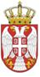 	Република СрбијаОСНОВНА ШКОЛА „КРАЉ ПЕТАР  I“        Ниш, Војводе Путника бр. 1           Број: 610-431/-65-4-2022- 04        Датум: 14. 04. 2022. годинеИЗВОД ИЗ ЗАПИСНИКА Са седнице Шкослког одбора Основне школе „Краљ Петар I“ у Нишуодржане 14. 04. 2022. године у Наставничкој канцеларији са почетком у 19 часова  ОДЛУКЕ.	1. Донета Одлука о усвајању записника са претходне  седнице Школског одбора,            2. Донета  Одлука о предлогу за избор директора Школе;записничарЛидија Цветковић